Clase invertida Actividad 3: alineamiento constructivoMercedes Marqués AndrésJunio, 2023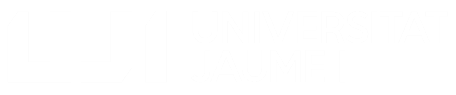 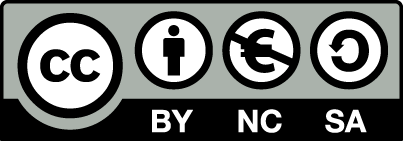 01 Alineamiento constructivoEn el segundo vídeo del curso se introduce el concepto del alineamiento constructivo y se presentan los niveles de pensamiento que los profesores tenemos sobre el aprendizaje, según John Biggs.Después de ver el vídeo, debes ver los tres vídeos que encontrarás a continuación. En ellos se explica el alineamiento constructivo y los niveles de pensamiento sobre la enseñanza a través de ejemplos que ayudan a comprender dichos conceptos. Te proponemos que redactes un texto breve para cada vídeo, al estilo de los antiguos tuits, en donde comentes qué es aquello que ha llamado tu atención o que consideras más interesante sobre el contenido de cada vídeo.Los siguientes vídeos ilustran de manera muy clara el concepto del alineamiento constructivo de Biggs:Teaching Teaching & Understanding Understanding (1/3): https://youtu.be/_Vy_DNvmZRQ Teaching Teaching & Understanding Understanding (2/3): https://youtu.be/2DMnYxc3ank Teaching Teaching & Understanding Understanding (3/3): https://youtu.be/AuCG0kdj5DQTiempo estimado para ver los vídeos, reflexionar y redactar los tuits: 1,5 horas.